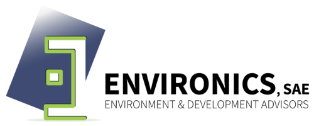 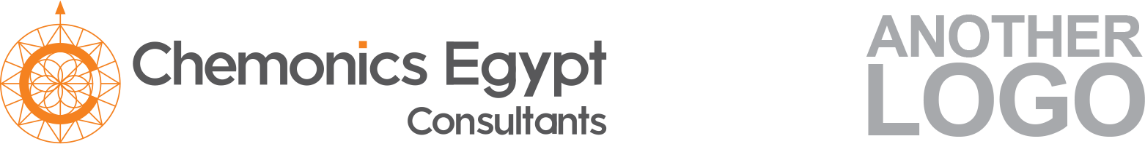 Fact Sheet EE10: Switch to LED or high pressure sodium or low-wattage metal halide lamps for outdoor lightingFact Sheet EE10: Switch to LED or high pressure sodium or low-wattage metal halide lamps for outdoor lightingOverviewOverviewObjectiveReduce the electrical energy consumption of outdoor lightsActionUse LED or high pressure sodium or low wattage metal halide lamps for outdoor lighting Key ChallengesNoneProcessProcessComplexityLow, off-the-shelf products are availableEquipment & Material New high efficiency luminairesHuman ResourcesMaintenance or engineering department personnelConsiderationsConsiderationsRegulatory AspectsNoEconomic High CAPEX, no special OPRX, and high expected net annual savingsAdvantagesNewer technologies provide lower energy consumption and longer product life timeDisadvantagesNoneImpactsImpactsEnvironmentalPollution reduction by avoiding CO2 emissionsEmployment OpportunitiesNone